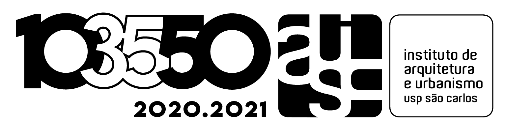 ANEXO 1FICHA DE INSCRIÇÃONome do solicitante:Número USP:(   ) aluno de graduação da USP				(   ) pós-doutorandoNome do supervisor ou orientador: Título do artigo a ser apresentado:Título do evento científico:Período de realização:Entidades Promotoras:Abrangência:(    ) evento nacional				(   ) evento internacionalEndereço eletrônico do evento:VALOR DA INSCRIÇÃO:  Linha de pesquisa ao qual a pesquisa está vinculada:Obs. ANEXAR PDF COM A COMPROVAÇÃO DO ACEITE E WORD ou PDF COM O ARTIGO COMPLETO A SER APRESENTADO